ПАМЯТКА «ОСТОРОЖНО ГОЛОЛЁД»Гололед – слой плотного льда, образовавшийся на поверхности земли, тротуарах, проезжей части улицы и на деревьях, проводах, при замерзании воды и мороси (тумана). Гололед наблюдается при температуре воздуха от 0 до минус 3°С. Толщина льда при гололеде может достигать нескольких сантиметров.  Гололед и гололедица являются причинами чрезвычайных ситуаций. Чрезвычайными они могут быть не только для пешеходов, но и для транспорта.  В период гололеда увеличивается вероятность аварий, столкновений среди машин. Инспекторы ГИБДД в этот период просят водителей быть предельно внимательными и осторожными.  Человека при гололеде подстерегают две опасности –или сам поскользнешься и упадешь, или на тебя упадут (или наедут).  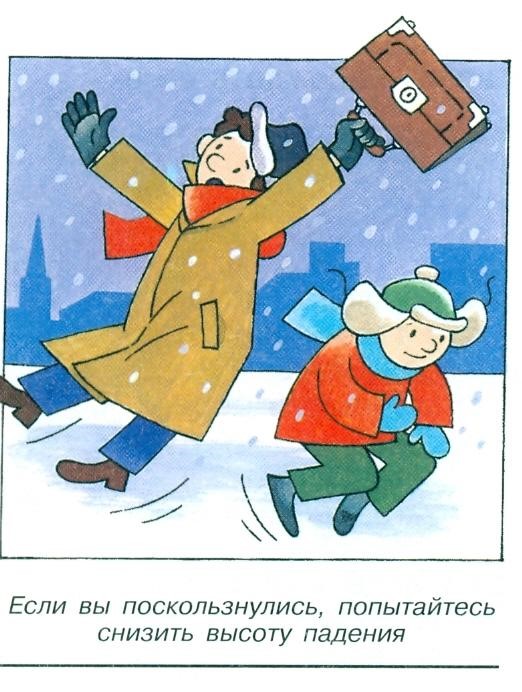 При падении у людей могут быть переломы костей рук и ног; травмы головы: сотрясение или ушиб головного мозга; ушибы таза. В такой «ледяной» период 400 человек из 1000 получают травмы и обращаются за медицинской помощью. Чтобы этого не было, есть службы, которые работают по уборке и расчистке наших дорог и тротуаров. К людям этих профессий надо быть уважительными.  Особенно необходимо быть чрезвычайно аккуратными, когда вы находитесь с детьми.  Чтобы не попасть в число пострадавших, надо выполнять следующие правила:  Обратите внимание на свою обувь и обувь ребенка:  Подберите нескользящую обувь с подошвой на микропористой основе себе и своему ребенку.  Прикрепи на каблуки металлические набойки, натри наждачной бумагой   подошву.  Наклей на подошву изоляционную ленту (лейкопластырь). Наклейку сделай крест-накрест или лесенкой.  Крепко держите за руку своего ребенка и выбирай самый безопасный путь.Смотрите себе под ноги, старайся обходить опасные места, но не по проезжей части. А если ледяную «лужу» обойти невозможно, то передвигайтесь по ней, как лыжник, небольшими скользящими шажками.   •	Рассчитайте время движения, выйдите заранее, чтобы не торопиться. Вы должны смотреть не только под ноги, но и вверх, так как падающие с карнизов домов и водосточных труб огромные сосульки и куски льда каждую зиму уносят несколько человеческих жизней.  	При своем падении отпускайте руку вашего ребенка, чтобы не потянуть его за собой и не травмировать. 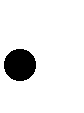 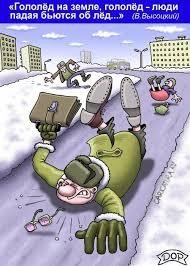 На дороге гололед. Стоп! Внимание, народ! Дорогие пешеходы, Осторожно ставьте ноги! А особенно опасно, Если рядом ездит транспорт. Мчащийся автомобиль Не может быстро тормозить.  На льду колеса непослушны!  Об этом знать и помнить нужно! Внимательность и осторожность  При гололеде вам помогут! Будь предельно внимательным на проезжей части дороге: Не торопись, и тем более не бегите.  Старайтесь обходить все места с наклонной поверхностью.  В такие дни старайтесь не носить тяжелые сумки, ведь под их тяжестью   можно упасть и получить травму.  Передвигайтесь осторожно, ступая на всю подошву. При ходьбе ноги должны быть слегка расслаблены в коленях, руки свободны.  Научитесь падать! Если Вы поскользнулись, сразу присядьте, чтобы снизить высоту падения. Не пытайтесь спасти вещи, которые несете в руках. В момент падения надо сжаться (напрячь мускулы, а, коснувшись земли, перекатиться, чтобы смягчить силу удара). Не торопитесь подняться,осмотри себя, нет ли травм, попроси прохожих людей помочь Вам.  Помни: особенно опасны падения на спину, вверх лицом, так как можно получить сотрясение мозга.  При получении травмы обязательно обратись к врачу за оказанием медицинской помощи. 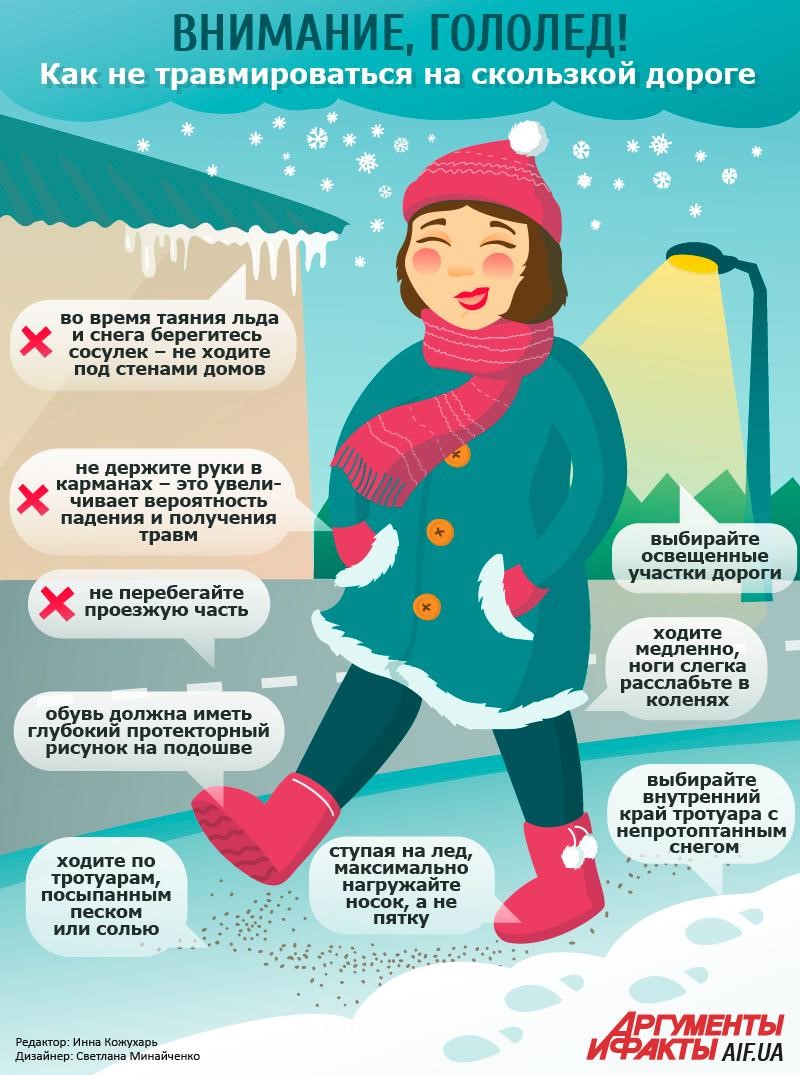 